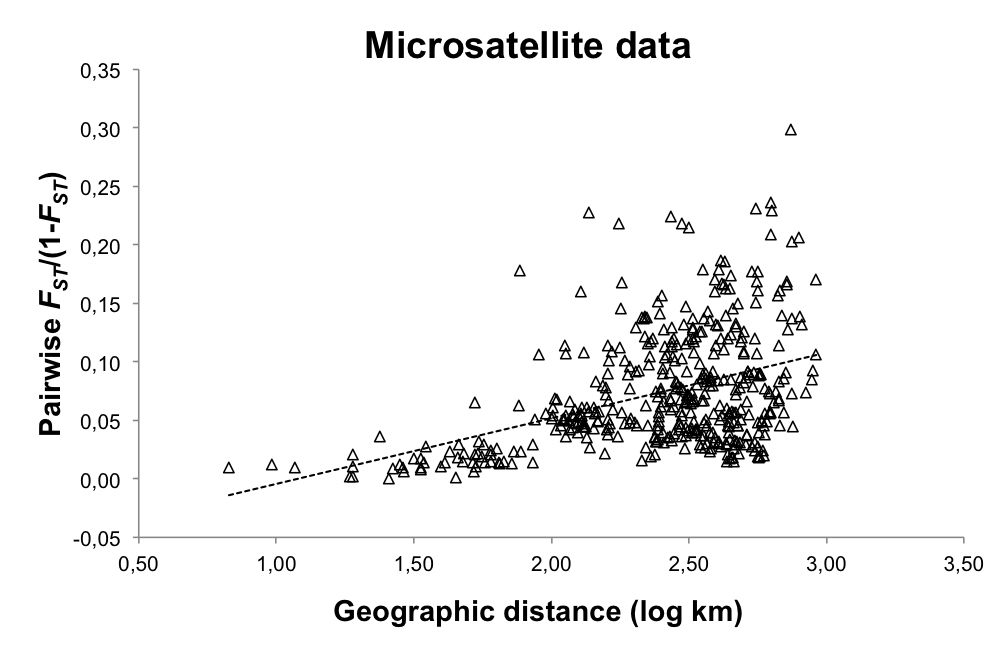 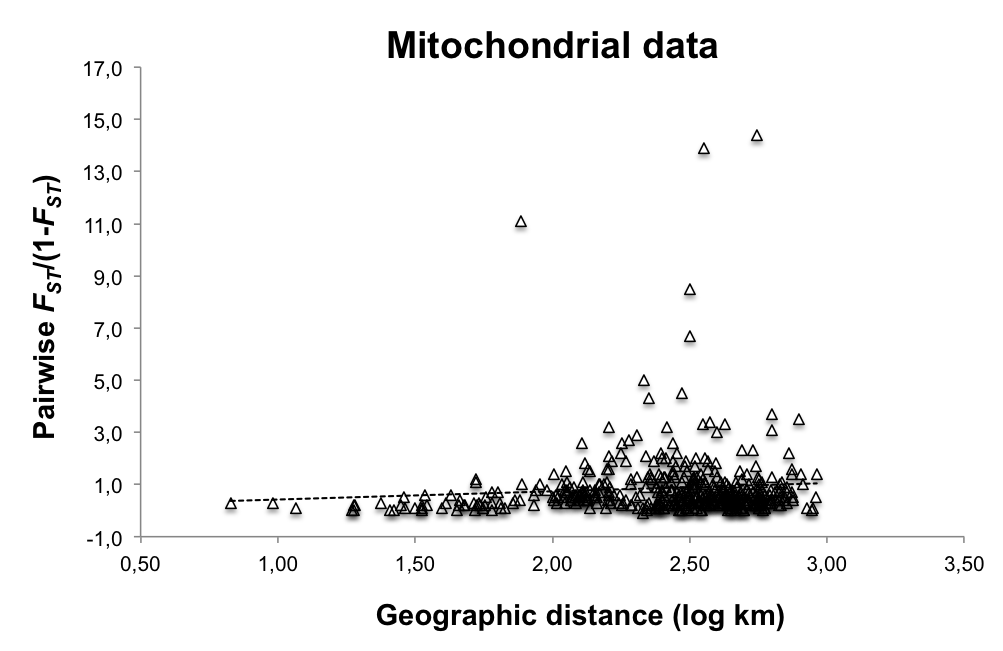 S3 Fig. Plots showing the relationship between the genetic distance [pairwise FST/(1-FST)] and geographic distance (log km) between the Iberian red deer populations quantified for both microsatellites and mitochondrial datasets (isolation-by-distance). 